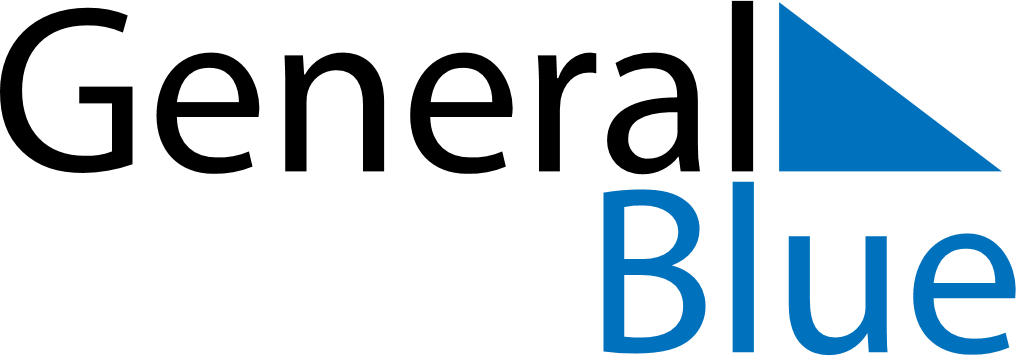 February 2024February 2024February 2024February 2024February 2024February 2024Sibbo, Uusimaa, FinlandSibbo, Uusimaa, FinlandSibbo, Uusimaa, FinlandSibbo, Uusimaa, FinlandSibbo, Uusimaa, FinlandSibbo, Uusimaa, FinlandSunday Monday Tuesday Wednesday Thursday Friday Saturday 1 2 3 Sunrise: 8:36 AM Sunset: 4:27 PM Daylight: 7 hours and 50 minutes. Sunrise: 8:34 AM Sunset: 4:30 PM Daylight: 7 hours and 55 minutes. Sunrise: 8:32 AM Sunset: 4:33 PM Daylight: 8 hours and 1 minute. 4 5 6 7 8 9 10 Sunrise: 8:29 AM Sunset: 4:35 PM Daylight: 8 hours and 6 minutes. Sunrise: 8:27 AM Sunset: 4:38 PM Daylight: 8 hours and 11 minutes. Sunrise: 8:24 AM Sunset: 4:41 PM Daylight: 8 hours and 16 minutes. Sunrise: 8:22 AM Sunset: 4:43 PM Daylight: 8 hours and 21 minutes. Sunrise: 8:19 AM Sunset: 4:46 PM Daylight: 8 hours and 27 minutes. Sunrise: 8:16 AM Sunset: 4:49 PM Daylight: 8 hours and 32 minutes. Sunrise: 8:14 AM Sunset: 4:51 PM Daylight: 8 hours and 37 minutes. 11 12 13 14 15 16 17 Sunrise: 8:11 AM Sunset: 4:54 PM Daylight: 8 hours and 43 minutes. Sunrise: 8:08 AM Sunset: 4:57 PM Daylight: 8 hours and 48 minutes. Sunrise: 8:06 AM Sunset: 5:00 PM Daylight: 8 hours and 53 minutes. Sunrise: 8:03 AM Sunset: 5:02 PM Daylight: 8 hours and 59 minutes. Sunrise: 8:00 AM Sunset: 5:05 PM Daylight: 9 hours and 4 minutes. Sunrise: 7:58 AM Sunset: 5:08 PM Daylight: 9 hours and 10 minutes. Sunrise: 7:55 AM Sunset: 5:10 PM Daylight: 9 hours and 15 minutes. 18 19 20 21 22 23 24 Sunrise: 7:52 AM Sunset: 5:13 PM Daylight: 9 hours and 20 minutes. Sunrise: 7:49 AM Sunset: 5:16 PM Daylight: 9 hours and 26 minutes. Sunrise: 7:46 AM Sunset: 5:18 PM Daylight: 9 hours and 31 minutes. Sunrise: 7:43 AM Sunset: 5:21 PM Daylight: 9 hours and 37 minutes. Sunrise: 7:41 AM Sunset: 5:23 PM Daylight: 9 hours and 42 minutes. Sunrise: 7:38 AM Sunset: 5:26 PM Daylight: 9 hours and 48 minutes. Sunrise: 7:35 AM Sunset: 5:29 PM Daylight: 9 hours and 53 minutes. 25 26 27 28 29 Sunrise: 7:32 AM Sunset: 5:31 PM Daylight: 9 hours and 59 minutes. Sunrise: 7:29 AM Sunset: 5:34 PM Daylight: 10 hours and 4 minutes. Sunrise: 7:26 AM Sunset: 5:37 PM Daylight: 10 hours and 10 minutes. Sunrise: 7:23 AM Sunset: 5:39 PM Daylight: 10 hours and 16 minutes. Sunrise: 7:20 AM Sunset: 5:42 PM Daylight: 10 hours and 21 minutes. 